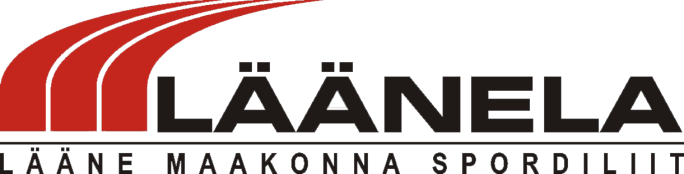 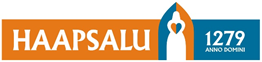 24. Läänemaa SuvemängudAjakava10.00  Mängude avamine10.15 Pendelteatejooks           Võrkpall N10.30  Kergejõustik vastavalt ajakavale            Petank (Lossihoovis)            Jalgpall            Tänavakorvpall M12.00 – 15.00  LÕUNA  Haapsalu Spordikeskuse kohvikus12.00 – 16.00  Minigolf12.30  		Võrkpall M13.00 – 15.30 Labürintorienteerumine13.00 		Tänavakorvpall  N15.30 	 Juhtkonnavõistlus (15.30 labürintorienteerumine, peale seda jalgratta aeglussõit)17.00   Köievedu17.30   Autasustamine ja mängude lõpetamine Korraldajatel on õigus teha muudatusi ajakavas. Muudatustest antakse teada www.laanesport.ee lehel, võistluspäeval teavitused staadionil. 